MAASAI MARA UNIVERSITY REGULAR UNIVERSITY EXAMINATION 2016/2017FOURTH YEAR FIRST SEMESTER SCHOOL OF EDUCATION DEGREE OF BACHELOR OF EDUCATION SPECIAL NEEDS (REGULAR)  COURSE CODE : SNE 200COURSE TITLE : PSYCHO-EDUCATIONAL ASSESSMENT IDATE:  10TH JULY, 2017				TIME: 0830 – 1030HRSINSTRUCTIONS Answer ALL questions in Section A and ANY Three in section B                                  SECTION A (25marks)(a) Highlight four social and Ethical implications that you must consider when assessing learners with special needs and disabilities.                                                                     (4 marks)(b)Describe how you can establish rapport with a child before assessment.             						        (3 marks)(c)Apart from referring your learners for Educational intervention after an assessment, mention any three other places you can refer them.                                                      				        (4 marks)(d)State any four standardized tests used in Kenya.                                                       (4 marks) (e)Explain any three areas of mental disabilities that can be tested using various adapted tests of intellectual functioning.                                                                                                (3 marks)(f)Highlight four services that are offered at the Education Assessment and Resource Centre. (EARC)                                                                                                                     (4 marks)(g)Describe two areas that you would focus on when using guidance and counselling as an intervention measure.                                                                                                                      (4 marks)                                 SECTION B.45 marks.2. (a) Describe five purposes of Educational assessment.              (10 marks)                                                  (b)Describe five ways in which you can sensitize your stakeholders on learners with special needs and disabilities.    			        (5 marks)                                                                                                                             3. (a) Explain the process you would follow when developing an assessment tool.            							        (5 marks)      (b)Discuss administration of visual impairment screening tests. (10 marks)                                     4. Discuss five areas of emotional and behavioural difficulties should be assessed.        								 (15 marks)5. Analyse five reasons why learners with special needs and disabilities are not being supported by the community.       			(15 marks)                                                                                                                        //END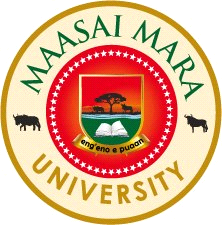 